                      UČIVO TŘÍDY  I. A               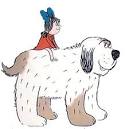 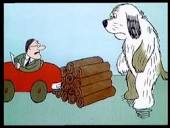 TÝDEN  22. 6.  - 26. 6. 2020Český jazyk - Čítanka –  str. 23, 24 (Začínám)                                       -  str. 26, 27, 28 (Zrození Maxipsa Fíka)                     -  písanka –  21 – 24 vč.       

Matematika - do str. 46 – dokončit pracovní sešit
                      - malý procvičovací sešit dokončit

Prvouka – str. 29, 30 – Nebezpečí léta, PrázdninyAJ       -  opakování učiva: Pokyny            - motivační videa: https://www.youtube.com/watch?v=WsiRSWthV1khttps://www.youtube.com/watch?v=r6cJB7k6eEkBye-bye song: https://www.youtube.com/watch?v=tSxOpsoTXegOrganizace týdne:25. 6. 2020  - Vracíme učebnice – ČítankyS sebou tašku na výkresy z VV a PČOdneseme si tabulku26. 6. 2020 – Boxy s VV odneseme domů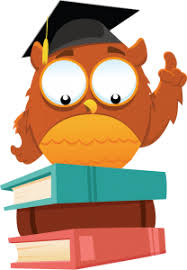 Přeji klidný týden                                                                         Terezie Gřundělová